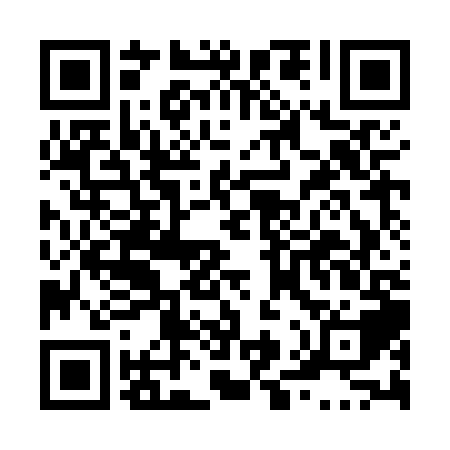 Ramadan times for Glen Agar, Ontario, CanadaMon 11 Mar 2024 - Wed 10 Apr 2024High Latitude Method: Angle Based RulePrayer Calculation Method: Islamic Society of North AmericaAsar Calculation Method: HanafiPrayer times provided by https://www.salahtimes.comDateDayFajrSuhurSunriseDhuhrAsrIftarMaghribIsha11Mon6:186:187:371:285:327:207:208:3912Tue6:166:167:351:285:337:217:218:4013Wed6:146:147:331:275:347:237:238:4114Thu6:136:137:311:275:357:247:248:4315Fri6:116:117:291:275:367:257:258:4416Sat6:096:097:281:275:377:267:268:4517Sun6:076:077:261:265:387:287:288:4718Mon6:056:057:241:265:397:297:298:4819Tue6:036:037:221:265:407:307:308:4920Wed6:016:017:201:255:417:317:318:5121Thu5:595:597:191:255:427:327:328:5222Fri5:575:577:171:255:437:347:348:5323Sat5:555:557:151:255:447:357:358:5524Sun5:535:537:131:245:457:367:368:5625Mon5:525:527:111:245:467:377:378:5726Tue5:505:507:101:245:467:387:388:5927Wed5:485:487:081:235:477:407:409:0028Thu5:465:467:061:235:487:417:419:0129Fri5:445:447:041:235:497:427:429:0330Sat5:425:427:021:225:507:437:439:0431Sun5:405:407:011:225:517:447:449:061Mon5:385:386:591:225:527:467:469:072Tue5:365:366:571:225:527:477:479:083Wed5:345:346:551:215:537:487:489:104Thu5:325:326:531:215:547:497:499:115Fri5:305:306:521:215:557:507:509:136Sat5:285:286:501:205:567:527:529:147Sun5:265:266:481:205:567:537:539:168Mon5:245:246:461:205:577:547:549:179Tue5:225:226:451:205:587:557:559:1910Wed5:205:206:431:195:597:567:569:20